关于2019年全国职业院校技能大赛飞机发动机拆装调试与维修赛项（高职组）比赛（报到）的通知各省、自治区、直辖市教育厅（教委），各计划单列市教育局，新疆生产建设兵团教育局：2019年全国职业院校技能大赛飞机发动机拆装调试与维修赛项（高职组）将于—在长沙航空职业技术学院举行，现将有关事宜通知如下：一、报到时间09:00—25日12:00。请各参赛队务必按照时间完成报到，以确保当天安排的行程能按时参加。二、报到地点维也纳国际酒店环保科技园店（湖南华疆荣酒店管理有限公司下属分公司）。地址：长沙市雨花区万家丽南路与金海路交汇处中南国际眼镜城1栋，0731-82965999（酒店前台）。报到联系人：刘艳红  15973185853。三、接站安排承办校将在长沙南站（高铁站）设接站点。各参赛队可以选择前往长沙南站（高铁站）乘坐接站班车，或者自行前往酒店，具体方式参考酒店交通指南（附件2）。（一）接站地点长沙南站（高铁站）西出站口。注：黄花机场可乘坐磁悬浮列车至长沙南站；长沙火车站可乘地铁2号线至长沙南站。（二）接站时间  09:00—20:00；  09:00—12:00。（三）接站联系人接站联系人：曹志刚  13507450296。四、比赛时间安排五、食宿及交通安排为保证赛项顺利进行及各参赛队比赛期间的安全，所有参赛队统一入住指定酒店（维也纳国际酒店环保科技园店），比赛期间由入住酒店提供自助餐，食宿费用自理。比赛期间，酒店至赛场的往返交通，由承办校统一安排。各参赛队需按要求统一乘车，未按规定时间乘车不另行安排车辆。各参赛队如有民族特殊餐饮要求，请务必在回执中注明，承办校将根据回执要求酌情安排。六、比赛内容详见全国职业院校技能大赛官方网站发布的“发动机拆装调试与维修”赛项竞赛规程（www.chinaskills-jsw.org）。本赛项由三个项目组成：1.活塞-5型发动机汽缸、活塞和气门组件的拆装与调试；2.AИ-24BT型发动机高压燃油泵拆装；3.基于CFM56系列发动机的区域标准线路施工。七、组队与报名1.本赛项为团体赛，以院校为单位组队参赛，不得跨校组队。每支参赛队由3名选手组成、设队长1名。队名统一使用规定的地区代表队名称。2.高职组参赛选手须为普通高等学校全日制在籍专科学生。本科院校中高职类全日制在籍学生可报名参加高职组比赛。五年制高职学生报名参赛的，四、五年级学生参加高职组比赛。3.每个参赛队必须参加三个项目比赛，以抽签方式决定参赛时段和工位。八、赛事观摩为保证大赛的公平公正，竞赛设置观摩室，与赛项相关的企业、单位、院校、行业协会以及指导教师、领队、参赛人员可在观摩室通过屏幕观看比赛。 观摩人员必须服从工作人员指挥，按照规定的时间，持观摩证有序进行观摩。观摩室内不得吸烟，不得大声喧哗，不得拥挤推搡。若出现安全隐患，大赛工作人员有权临时清场以保证观摩的人员安全。九、其他注意事项1.请各参赛队准确填写参赛回执（见附件1），于前发送至指定邮箱：fadongji2019@163.com，并标明邮件主题，如“参赛回执—长沙航空职业技术学院”。联系人：朱雄辉 18874160305。2.报到时参赛选手和指导教师须携带身份证件、参赛选手还需携带学生证，用于核实参赛资格及住宿安排。3.各参赛队须为每位参赛选手办理意外伤害险，报到时请提交购买保险的证明。4.报到时各参赛队需提交2套队旗，尺寸要求为160*240cm（2号旗）。5.参赛选手比赛时必须着大赛统一提供的参赛T恤，并自行配备统一的工作裤、安全鞋（未穿安全鞋者不得进入赛场）。6.各参赛队可根据自身情况，提供学校宣传片、参赛选手风采展示视频，要求MP4格式高清版，时间控制在3分钟以内，并请于前发送至指定邮箱：fadongji2019@163.com。附件： 1.飞机发动机拆装调试与维修赛项（高职组）参赛回执    2.酒店交通指南2019年全国职业院校技能大赛飞机发动机拆装调试与维修赛项执委会                    承办校：长沙航空职业技术学院（代章）附件1飞机发动机拆装调试与维修赛项（高职组）参赛回执附件2酒店交通指南1.长沙火车站→酒店乘坐地铁2号线，到万家丽广场站下车（1口出)，步行155米至万家丽广场公交站，转乘810路公交，到金井小区站下车，步行257米到达酒店。长沙火车站距离酒店约17公里，打车约需40分钟左右。2.长沙南站（高铁站）→酒店长沙南站西广场站乘212路公交，在金海路万家丽路口站下车，步行368米到达酒店。长沙南站（高铁站）距离酒店约12公里，打车约需30分钟。3.长沙黄花国际机场→酒店乘坐磁浮快线，到磁浮高铁站下车（B2口出)，到达高铁站后请参照路线2。长沙黄花国际机场距离酒店约31公里，打车约需40分钟。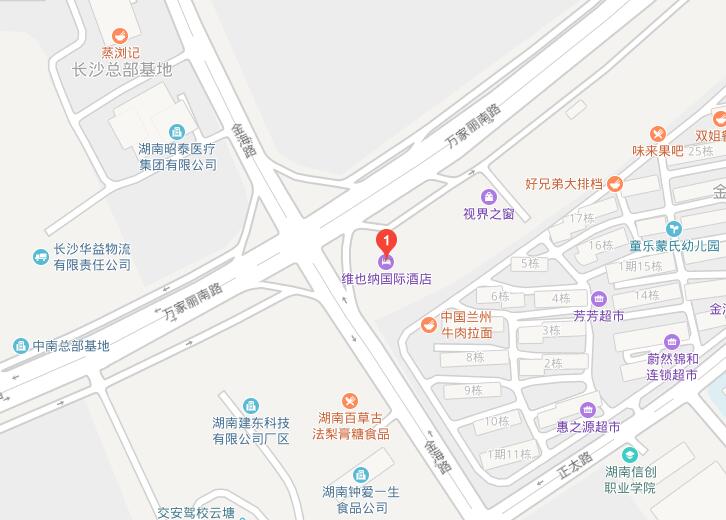 维也纳国际酒店（环保科技园店）位置示意图日 期时  间内    容内    容全天参赛队报到参赛队报到12:00前参赛队报到参赛队报到14:00领队会→场次抽签领队会→场次抽签15:00选手熟悉场地选手熟悉场地8:30开赛式开赛式9:00—9:20参赛选手到赛场（检录→工位抽签→发工具）参赛选手到赛场（检录→工位抽签→发工具）9:00—9:20裁判员进行赛场检查裁判员进行赛场检查9:20—11:20正式比赛（第一场）正式比赛（第一场）12:40—13:00参赛选手到赛场（检录→工位抽签→发工具）参赛选手到赛场（检录→工位抽签→发工具）12:40—13:00裁判员进行赛场检查裁判员进行赛场检查13:00—15:00正式比赛（第二场）正式比赛（第二场）16:00—16:20参赛选手到赛场（检录→工位抽签→发工具）参赛选手到赛场（检录→工位抽签→发工具）16:00—16:20裁判员进行赛场检查裁判员进行赛场检查16:20—18:20正式比赛（第三场）正式比赛（第三场）8:30—8:50参赛选手到赛场（检录→工位抽签→发工具））参赛选手到赛场（检录→工位抽签→发工具））8:30—8:50裁判员进行赛场检查裁判员进行赛场检查8:50—10:50正式比赛（第四场）正式比赛（第四场）12:10—12:30参赛选手到赛场（检录→工位抽签→发工具）参赛选手到赛场（检录→工位抽签→发工具）12:10—12:30裁判员进行赛场检查裁判员进行赛场检查12:30—14:30正式比赛（第五场）正式比赛（第五场）14:30—15:30成绩统计成绩统计15:30—16:00成绩复核成绩复核16:00—18:00公布成绩公布成绩18:00—18:30闭赛式裁判长点评18:40—19:20闭赛式宣布成绩、颁奖全天返程返程单位名称单位名称联 系 人联 系 人单位名称单位名称联系人电话联系人电话序号人员
类型姓名性别职务民族手机号到站时间及车次（航班）到站时间及车次（航班）返程时间及车次（航班）备注1领队2指导老师3指导老师4参赛选手5参赛选手6参赛选手7民族特殊餐饮要求民族特殊餐饮要求民族特殊餐饮要求房间预订数量（间）      房间预订数量（间）      房间预订数量（间）      单间：               标间（双人间）：           单间：               标间（双人间）：           单间：               标间（双人间）：           单间：               标间（双人间）：           单间：               标间（双人间）：           单间：               标间（双人间）：           单间：               标间（双人间）：           单间：               标间（双人间）：           